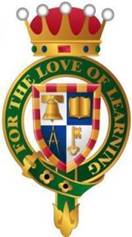 Timpanogos Academy'sParent/Guardian Rights PolicyTimpanogos Academy encourages parents to become involved in the education of their children and acknowledges the important partnership between the school and families in promoting a healthy, safe, and successful learning environment for its students.Timpanogos Academy affirms that a parent/guardian has the primary responsibility for the education of his/her child and that the school and state provide a secondary and supporting role to parents. Timpanogos Academy asserts through this policy that parents/guardians have the right to be included in the education process and to have access to the system on behalf of their children.This Parent and Guardian Rights Policy serves as a notice to parents of their rights under Utah Code 53A-15-1501 and 1502 but does not include all rights that may be available to parents through other Federal and State laws, or through Timpanogos Academy's policies and procedures. Specifically, these codes provide the following rights to parents:The right to reasonable academic accommodations from the Timpanogos Academy as provided below. Each is a right that is also looked at to determine if it is "reasonable to accommodate."Following a written request, to have a student retained based on the student's academic ability or the student's social, emotional, or physical maturity.Following a written request, to excuse a student from attendance for a family event or visit to a healthcare provider without requiring a note from the provider;Timpanogos Academy may require a student to complete make-up work missed due to an absence excused for a family event.Timpanogos Academy may offer positive incentives for students to attend school.Following a written request, to place a student in a specialized class or advanced course, based on multiple academic points;To a written request, to select a teacher initially or to request a change of teacher, based on multiple points and subject to the definition of "reasonable accommodations" as delineated in this policy and by the administration.To visit and observe any class that a student attend;Timpanogos Academy requires parents/guardians to arrange times and dates of visits in advance with the school.Timpanogos Academy may require parents/guardians to sign volunteer and confidentiality forms as part of a formal visit.To meet with a teacher at a mutually agreeable time, other than regular parent/teacher conferences.Following a written request, excuse a student from taking a statewide test or NAEP (National Assessment of Educational Progress) testing.Provide parents/guardians and students with access to and notice of Timpanogos Academy's Discipline Policy.Provide parents/guardians with an opportunity to acknowledge receipt and understanding of the following policies through the signing of the Student/Parent/Guardian Signature Form.Discipline PolicyTechnology Use Policy and AgreementBullying PolicyAttendance Policy and ProceduresStudent Dress CodeParental Notification PolicyGeneral Safety ProtocolsStudent/Parent Reunification Plan	Provide parents/guardians notice of a student's violation of the discipline policy and allow a parent to respond to the noticeNotify parents/guardians of behavior, allegations, activities, or performance as required by and described in Channing Hall's Parental Notifi cat ion Policy.In accordance with State law and for the purpose of this policy and its  implementation, Timpanogos Academy will interpret "reasonable accommodations" in the following way:Reasonable accommodations mean those that do not considerably impact staff and resources. Impact to staff and resources includes, but is not limited to, the following:employee working conditionssafety and supervision on school premises and for school activitiesthe efficient allocation of expenditures classroom environment overall academic successIn accommodating the request of a parent/guardian, Timpanogos Academy has the right to balance the following:the rights of parentsthe educational needs of other studentsthe academic and behavioral impacts to a classrooma teacher's workloadthe assurance of the safe and efficient operation of a school.Timpanogos Academy will consider each accommodation on an individua l basis.Timpanogos Academy will consider all students equally in granting accommodations.Students with IEPs, in accordance with the Individuals with Disabilities Education Improvement Act of 2004 (IDEA), 20 U.S.C., 1400, or with Section 504 accommodation plans, in accordance with Section 504 of the Rehabilitation Act of 1973, 29 U.S.C. 794, whose parents have requested accommodations consistent with the students' plans, will receive appropriate accommodations.Timpanogos Academy will make its best effort to allow parents to exercise the rights described in this policy but may deny a request for accommodations if the request is likely to result in any of the following:substantial impact on staff or resourcesinfringement on the educational needs of other studentssubstantial impact on the academic and behavioral conditions of a classroomunreasonable impact on a teacher's workloadinfringement on the safe and efficient operation of a schoolchanges to services and placement that is not in accordance with the IEP process for students with disabilities under IDEA.